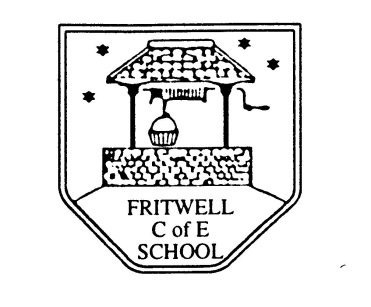 Breakfast Club Booking FormEach session costs £5 and runs from 7.40-8.40am, your child can arrive at any point within that hour. If possible please enter your booking requirements for a full term, so that we can plan staffing requirements.  Payment can be made preferably by cheque (payable to Oxfordshire County Council), or if necessary with cash.  If you have more than one child then please fill in one booking form per child.  Tick each day that you want to book.Child’s Name:    ………………………………………………….    Class :   ………………………    Date:  ………………………………….                                             Term 1 Academic Year 2015-2016Total Payment enclosed £                           cash/cheque (payable to Oxfordshire County Council)DAYWeek Beg31st AugWeekBeg7th  SeptWeek Beg14th  SeptWeekBeg21st  SeptWeekBeg28th  SeptWeekBeg5th  OctWeekBeg12th  OctWeekBeg19th  OctMondayHolidayTuesdayINSETWednesdayINSETThursdayFridayINSET